Publicado en Tegucigalpa el 16/04/2019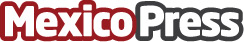 Nerium SkinCare presenta su canal de ventas en Honduras con el lanzamiento de su nueva página de InternetLa empresa canadiense líder en biotecnología, Nerium Biotechnology Inc., anuncia el inicio de operaciones en Honduras con la venta de productos de su línea cosmética Nerium SkinCare® ADVANCED a través de la nueva página web www.neriumskincare.hnDatos de contacto:Eneas Mares Paris(525) 5565867100Nota de prensa publicada en: https://www.mexicopress.com.mx/nerium-skincare-presenta-su-canal-de-ventas-en Categorías: Internacional Medicina Industria Farmacéutica Consumo Biología http://www.mexicopress.com.mx